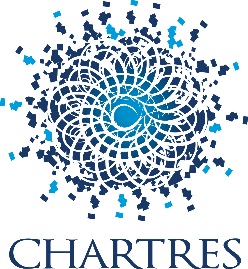 Direction des Ressources HumainesService Emploi et FormationChartres, le 28 avril 2021LA VILLE DE CHARTRES RECRUTE DES  ETUDIANTS AMBASSADEURS DE LA VILLEL’Ambassadeur accueille et renseigne et oriente les touristes et nos habitants afin de faciliter leurs conditions de séjour, de voyage, ou de balade.(Hébergement, restauration, circuits de promenade…,). Il est la vitrine de sa ville et donne de l’information pratique et quotidienne.MISSIONS : Présenter l’offre de la ville de Chartres (patrimoine, monuments, sites, lieux d’intérêts…) ; Orienter les visiteurs vers l’office du tourisme ;Donner de l’information sur les solutions de loisirs, les points de visite et promenade ;Conseiller sur les activités de la ville et de ses alentours ;Profil et compétences :Majeur ; Très bonne connaissance de la ville de Chartres ;Sens du contact et du service public ;Bon niveau de culture générale ;Amabilité, patience, bonne présentation ;La maîtrise d’une langue étrangère serait un plus.CONDITIONS D’EXERCICE DU POSTE :L’ambassadeur bénéficiera de 2 jours de formation auprès de l’office du Tourisme de la ville de ChartresHoraires : Du Mardi au Samedi de 13 h à 19 h ;Plusieurs postes sont à pourvoir pour la période du 1er juin au 30 septembre 2020.La durée minimum de contrat est d’un mois voire plus en fonction du nombre de candidats.La pratique du vélo et du « Segway » sont fortement souhaitées pour un poste dynamique.Si ce poste vous intéresse, merci de faire parvenir votre candidature (lettre de motivation et CV) à Chartres Métropole  - Direction des Ressources Humaines, Hôtel de Ville - Place des Halles, 28000 CHARTRES, ou par mail : recrutement@agglo-ville.chartres.fr,.